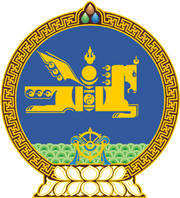 МОНГОЛ УЛСЫН ХУУЛЬ2020 оны 12 сарын 17 өдөр                                                                  Төрийн ордон, Улаанбаатар хот КОНВЕНЦЫН НЭМЭЛТ, ӨӨРЧЛӨЛТИЙГ СОЁРХОН БАТЛАХ ТУХАЙ1 дүгээр зүйл.Далайчныг сургах стандарт, гэрчилгээ олгох болон ээлжийн ажиллагааны тухай олон улсын конвенцод 2010 оны 6 дугаар сарын 25-ны өдөр оруулсан нэмэлт, өөрчлөлтийг Монгол Улсын Засгийн газрын өргөн мэдүүлснээр соёрхон баталсугай. 	МОНГОЛ УЛСЫН 	ИХ ХУРЛЫН ДАРГА			      Г.ЗАНДАНШАТАР